
Trolls September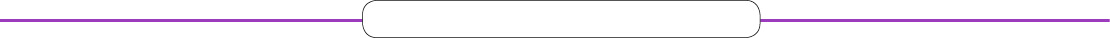 Music by Justin Timberlake and Anna Kendrick & Earth, Wind & Fire [iTunes Link] Movement Name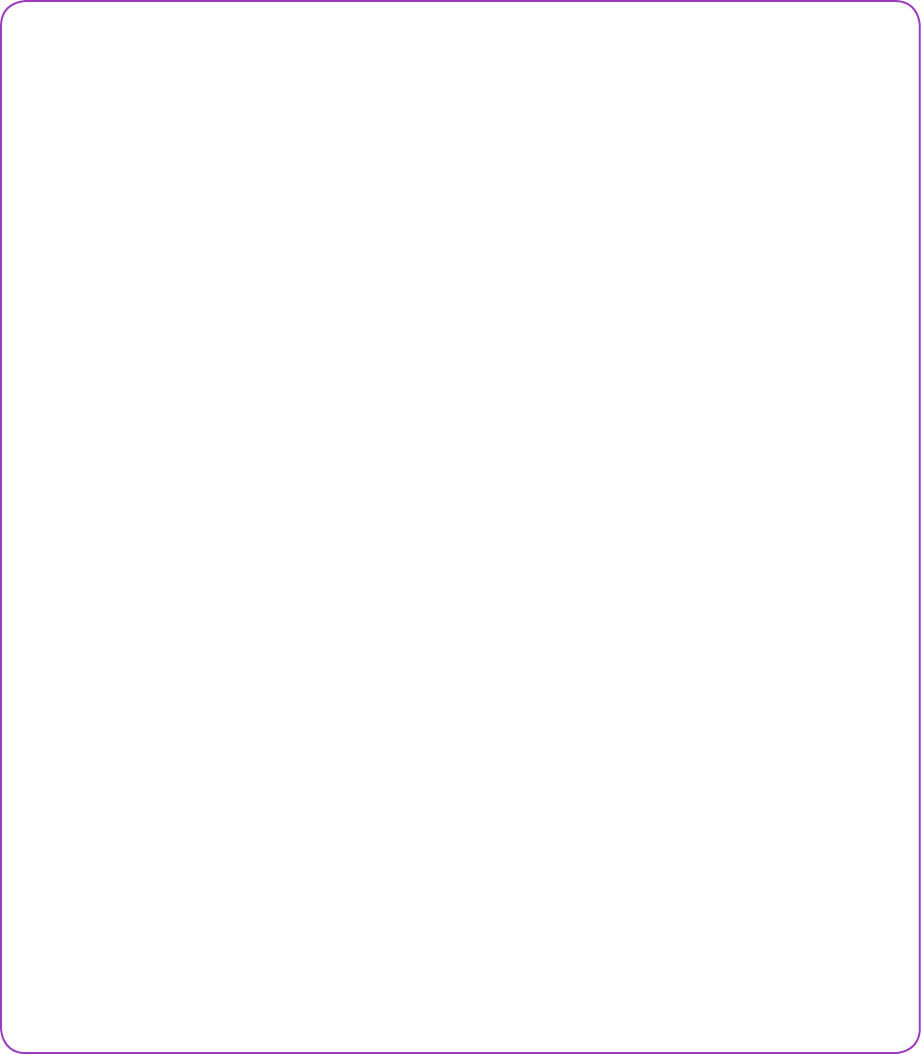 Movement DescriptionCountsLyrical CueFreestyle during the song’s introduction (five 8-counts)!Freestyle during the song’s introduction (five 8-counts)!Freestyle during the song’s introduction (five 8-counts)!Freestyle during the song’s introduction (five 8-counts)!Verse 1Verse 1Verse 1Verse 1Run in placeRun in place with high knees, stepping on the beat1-2-3-4-5-6-7-8Male voice begins singingJump in placePerform small jumps in place, landing on the beat1-2-3-4-5-6-7-8Dip and Press Up the SkyWith feet shoulder-width apart and fists at your shoulders, squat down. As you straighten up, press your fists over your head1-2  3-4  5-6  7-81-2  3-4  5-6  7-8Heel Rock Step and Cha ChaRock forward on the R heel, step back onto the L foot. Three quick steps (R-L-R)Rock forward on the L heel, step back onto the R foot. Three quick steps (L-R-L)Repeat 2 more times1-2  3-&-4  5-6  7-&-81-2  3-&-4  5-6  7-&-81-2  3-&-4  5-6  7-&-8Female voice begins singingWalk in a CircleTake 8 small steps to walk in a circle. Feel free to have fun with your arms!1-2-3-4-5-6-7-8ChorusChorusChorusChorusThe Backpack KidSwing hips to the front R diagonal while you swing your fists to the back L diagonal.Then swing hips to the back L diagonal while you swing your fists to the front R diagonalSwing hips to the back R diagonal while you swing your fists to the front L diagonalThen swing hips to the front L diagonal while you swing your fists to the back R diagonalRepeat in reverse to “circle” in the opposition direction. Perform this movement for four 8-counts1-2-3-4-5-6-7-81-2-3-4-5-6-7-81-2-3-4-5-6-7-81-2-3-4-5-6-7-8Ba de yaShimmy and Jump TurnBounce your hips and shoulders, then jump 4 times clockwise to face the back of the room. Repeat to face the front of the room.Repeat in reverse, turning counter-clockwise1-2-3-4  5-6-7-81-2-3-4  5-6-7-81-2-3-4  5-6-7-81-2-3-4  5-6-7-8Ba dudaVerse 2Verse 2Verse 2Verse 2Touch Back with Soft PunchesTouch the R foot back and punch forward with the L armTouch the L foot back and punch forward with the R arm1-2  3-4  5-6  7-81-2  3-4  5-6  7-81-2  3-4  5-6  7-81-2  3-4  5-6  7-8Female voice begins singingRide the Horse and LassoGallop with feet wide like you are riding a horse. Ride with hands together for 8 counts, then ride with your R arm in the air for 8 counts, then ride with your L arm in the air for 8 counts. Finally, ride in a circle!1-2-3-4-5-6-7-81-2-3-4-5-6-7-81-2-3-4-5-6-7-81-2-3-4-5-6-7-8Male voice begins singingChorusChorusChorusChorusRepeat the Backpack KidRepeat the Backpack KidRepeat the Backpack KidBa de yaShimmy and Jump TurnBounce your hips and shoulders, then your R foot in front of your L foot and turn clockwise to “unwind” your legs and face the back of the room. Repeat to face the front of the room.Repeat in reverse, turning counter-clockwise1-2-3-4  5-6-7-81-2-3-4  5-6-7-81-2-3-4  5-6-7-81-2-3-4  5-6-7-8Ba de yaInterlude 1Interlude 1Interlude 1Interlude 1Up Up,Side Side,Down Down,Jump JumpPoint your R arm up in the air and then point your L arm up in the airPoint your R arm out to the R and then point your L arm out to the LPoint your R arm down to the floor and then point your L arm down to the floorJump 2 timesRepeat 3 more times.

1-2  3-4  5-6  7-81-2  3-4  5-6  7-81-2  3-4  5-6  7-81-2  3-4  5-6  7-8Male voice begins singingChorusChorusChorusChorusRepeat the Backpack KidRepeat the Backpack KidRepeat the Backpack KidBa de yaShimmy and Step TurnBounce your hips and shoulders, then step 4 times clockwise to face the back of the room. Repeat to face the front of the room.Repeat in reverse, turning counter-clockwise1-2-3-4  5-6-7-81-2-3-4  5-6-7-81-2-3-4  5-6-7-81-2-3-4  5-6-7-8Ba de yaInterlude 2Interlude 2Interlude 2Interlude 2The TwistWith your R foot in front, swivel your knees and hips like “The Twist” while you shift your weight from the front to the back. Do this for two 8-counts.1-2-3-4-5-6-7-81-2-3-4-5-6-7-8Break it downSurf the WaveJump to face the L and plant your feet shoulder-width apart. Pretend to surf for 8 counts! Then, jump to face the R and repeat.1-2-3-4-5-6-7-81-2-3-4-5-6-7-8ChorusChorusChorusChorusThe TwistJump to face the R and do The Twist for 8 counts.1-2-3-4-5-6-7-8Ba de yaStep and SlideWith arms shooting out diagonally, step to the R with the R foot and slide your L foot out to the side. Then touch your L foot in two times. Repeat the other way.1-2-3-4  5-6-7-8Thumbs Up and Hips Side to SideBounce your hips to the L 2 times while you point your R thumb over your R shoulder. Then bounce your hips to the R 2 times while you point your L thumb over your L shoulder.Repeat.1-2  3-45-6  7-8Hukilau “Fishing” ShuffleTake 4 small steps to the R (R L R L) while you move your arms in a wave motion to the R.Take 4 small steps to the L (L R L R) while you move your arms in a wave motion to the L.1-2-3-4-5-6-7-8Freestyle until the song ends (four 8-counts)!Freestyle until the song ends (four 8-counts)!Freestyle until the song ends (four 8-counts)!Freestyle until the song ends (four 8-counts)!